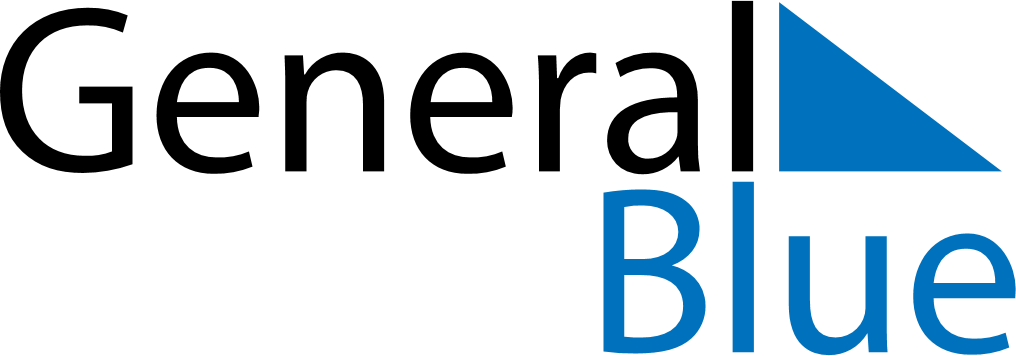 August 1977August 1977August 1977August 1977August 1977SundayMondayTuesdayWednesdayThursdayFridaySaturday12345678910111213141516171819202122232425262728293031